Przysposobienie do pracy klasa I, II PDPTematy  jakie będą omawiane na lekcjach:30. 03. 2020Dbamy o zdrowie.Cele: utrwalenie i wzbogacanie nabytych umiejętności (kolejność wykonywanych czynności)Przy pomocy opiekuna spróbuj zrobić proste śniadanie (wykorzystaj składniki, które są w domu), przypomnienie z kilku zajęć lekcyjnych – pamiętaj o: - zachowaniu czystości w miejscu pracy- umyciu rąk przed przystąpieniem do pracy- umyciu warzyw - bezpiecznym posługiwaniu się nożem lub piekarnikiem,- uporządkowaniu stanowiska pracyoto dwie podpowiedzi, wybierz jedną propozycję:grzanka z masłem czosnkowym (w sam raz żeby zapobiec przeziębieniu lub wzmocnić swoją odporność). Poproś opiekuna o skopiowanie linków i wklejenie ich w przeglądarkę.https://www.youtube.com/watch?v=WmB_aJCcv6klub kolorowe wiosenne kanapkihttps://www.youtube.com/watch?v=tNpS5IRaO4wSmacznego.31. 03. 2020Wiosenne porządki w domu.Cele:Ćwiczenie umiejętnego posługiwania się środkami czystości.Zbliżają się święta, więc czas zabrać się za porządki w mieszkaniu. Przeczytaj jakie należy wykonać czynności, czego potrzebujesz do ich wykonania, przygotuj potrzebne do pracy narzędzia,zabierz się do pracy  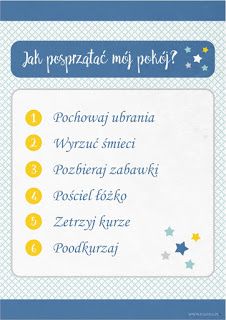 zastanów się czy wykonałeś/wykonałaś wszystkie zadania.